Tim K.Č MY IDEAL HOME:My ideal home is a big house. And is in Italy and why is in Italy. Because I love Italy is good country and this country got a lot of good food , and I like food (you know pizza, pasta…) My ideal home s got a lot of rooms bedroom, kitchen , kid room , toilets and my favorite room music room in this room  there are my guitars , my turntables and a lot of many other things. This home is got balcony and pool outside the house. When I look over the window I see the sea and the water park. In my free time im playing the guitar, my dad listen to music , my mom is going to shoping and my sister too. My favorite room is music room , because there is my guitars. I like to play guitar , acustic guitar and electric guitar.Here is a photo of my house :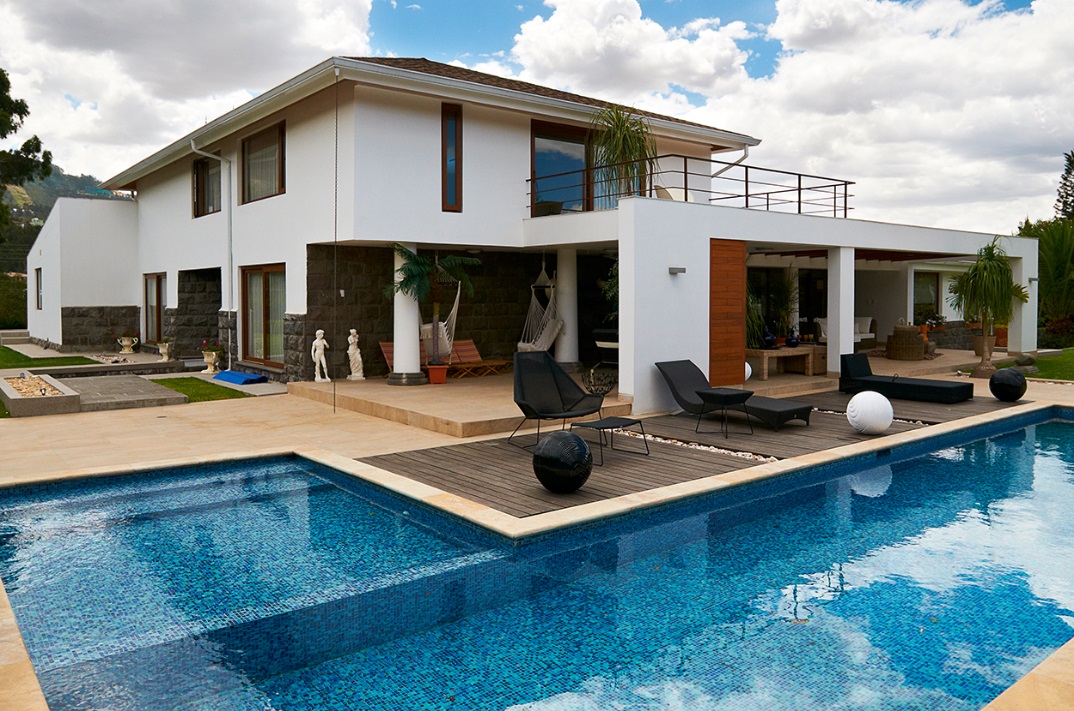 